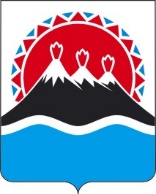 П О С Т А Н О В Л Е Н И ЕГУБЕРНАТОРА КАМЧАТСКОГО КРАЯВ соответствии с пунктами 12 и 13 статьи 25 Федерального закона 
от 21.12.2021 № 414-ФЗ «Об общих принципах организации публичной власти в субъектах Российской Федерации»ПОСТАНОВЛЯЮ:1. Утвердить Порядок вынесения предупреждения, объявления выговора главе муниципального образования, главе местной администрации муниципального образования, отрешения их от должности по основаниям, предусмотренным Федеральным законом от 21.12.2021 № 414-ФЗ «Об общих принципах организации публичной власти в субъектах Российской Федерации» согласно приложению к настоящему постановлению.2. Настоящее постановление вступает в силу со дня его официального опубликования.Порядоквынесения предупреждения, объявления выговора главе муниципального образования, главе местной администрации муниципального образования, отрешения их от должности по основаниям, предусмотренным статьей 25 Федерального закона от 21.12.2021 № 414-ФЗ «Об общих принципах организации публичной власти в субъектах Российской Федерации»1. Настоящий Порядок определяет правила вынесения Губернатором Камчатского края предупреждения, объявления выговора главе муниципального образования, главе местной администрации муниципального образования в Камчатском крае (далее – глава) за неисполнение или ненадлежащее исполнение обязанностей по обеспечению осуществления органами местного самоуправления муниципального образования в Камчатском крае (далее – органы местного самоуправления) отдельных государственных полномочий, переданных федеральными законами и (или) законами Камчатского края (далее – отдельные государственные полномочия), отрешения от должности главы за непринятие в пределах его полномочий мер по устранению причин, послуживших основанием для вынесения ему предупреждения, объявления выговора.2. Решение о вынесении предупреждения, объявлении выговора главе, отрешении его от должности оформляется в форме распоряжения Губернатора Камчатского края.3. Решение о вынесении предупреждения, объявлении выговора главе принимается Губернатором Камчатского края с учетом письменного заключения Министерства по делам местного самоуправления и развитию Корякского округа Камчатского края о наличии правовых оснований для вынесения главе предупреждения, объявления выговора, подготовленного по результатам мероприятий, осуществленных в ходе контроля, проводимого исполнительными органами Камчатского края в рамках полномочий, установленных законами о наделении органов местного самоуправления отдельными государственными полномочиями (далее – заключение, уполномоченный орган).4. Проверка исполнения главой обязанностей по обеспечению осуществления органами местного самоуправления отдельных государственных полномочий проводится уполномоченным органом, в том числе по поручению Губернатора Камчатского края, либо Первого вице-губернатора Камчатского края, либо заместителя Председателя Правительства Камчатского края, курирующего вопросы местного самоуправления (далее – инициатор проверки).5. В случае если уполномоченным органом по результатам мероприятий, осуществленных в ходе контроля, установлены факты неисполнения или ненадлежащего исполнения главой обязанностей по обеспечению осуществления органами местного самоуправления отдельных государственных полномочий, уполномоченный орган в течение трех рабочих дней со дня окончания проверки направляет справку о результатах проверки и документы, подтверждающие ее выводы (далее – материалы проверки), в Министерство по делам местного самоуправления и развитию Корякского округа Камчатского края (далее – Министерство) для подготовки заключения и уведомляет об этом инициатора проверки.6. Министерство в целях подготовки заключения:1) в течение 2 рабочих дней со дня поступления материалов проверки истребует в письменной форме объяснения главы, которые должны быть представлены указанным лицом на имя Губернатора Камчатского края в срок, не превышающий 3 рабочих дней со дня направления требования об их представлении;2) в течение 20 рабочих дней со дня поступления материалов проверки готовит заключение, содержащее предложение о вынесении предупреждения или объявлении выговора главе либо об отсутствии оснований для привлечения его к ответственности, которое согласовывает с руководителем уполномоченного органа, заместителем Председателя Правительства Камчатского края, курирующим вопросы местного самоуправления, руководителем Администрации Губернатора Камчатского края, Первым вице-губернатором Камчатского края;3) доводит информацию о результатах проверки до сведения Губернатора Камчатского края в форме заключения в течение 2 рабочих дней со дня его согласования.7. Объяснения главы учитываются при подготовке заключения и прилагаются к нему. Непредставление объяснений не является препятствием для вынесения предупреждения, объявления выговора. 8. Губернатором Камчатского края в течение 10 рабочих дней со дня   поступления заключения накладывается резолюция о вынесении главе предупреждения или объявлении выговора либо о непривлечении его к ответственности с учетом вины, характера, степени и последствий неисполнения или ненадлежащего исполнения обязанностей по обеспечению осуществления органами местного самоуправления отдельных государственных полномочий.9. В случае наложения резолюции о вынесении главе предупреждения или объявлении выговора Министерством в течение десяти рабочих дней со дня наложения резолюции осуществляется подготовка проекта распоряжения Губернатора Камчатского края, который подлежит согласованию с Главным правовым управлением Администрации Губернатора Камчатского края, Главным управлением государственной службы Администрации Губернатора Камчатского края и должностными лицами, указанными в пункте 2 части 6 настоящего Порядка.10. Копия распоряжения Губернатора Камчатского края о вынесении главе предупреждения, объявлении выговора направляется Министерством в течение 3 рабочих дней со дня его издания главе и должностными лицами, указанными в пункте 2 части 6 настоящего Порядка.11. Губернатор Камчатского края вправе отрешить от должности главу в случае, если в течение месяца со дня вынесения предупреждения, объявления выговора главой не приняты в пределах предоставленных полномочий меры по устранению причин, послуживших основанием для вынесения ему предупреждения, объявления выговора.12. По истечении месяца со дня вынесения Губернатором Камчатского края главе предупреждения, объявления выговора уполномоченным органом в течение 15 рабочих дней проводится проверка, предметом которой является оценка принятых главой мер по устранению причин, послуживших основанием для вынесения ему предупреждения, объявления выговора.По поручению руководителя Администрации Губернатора Камчатского края, Первого вице-губернатора Камчатского края участие в проверке принимает руководитель Главного контрольного управления Администрации Губернатора Камчатского края.13. По результатам проверки уполномоченным органом осуществляется подготовка справки о достаточности принятых главой мер по устранению причин, послуживших основанием для вынесения ему предупреждения, объявления выговора, которая в течение 3 рабочих дней со дня окончания проверки направляется в Министерство для подготовки заключения о наличии либо отсутствии правовых оснований для отрешения главы от должности. 14. Министерство в целях подготовки заключения:1) в течение 3 рабочих дней со дня поступления справки уполномоченного органа, которой дана неудовлетворительная оценка принятых главой мер по устранению причин, послуживших основанием для вынесения ему предупреждения, объявления выговора истребует в письменной форме объяснения главы, которые должны быть представлены указанным лицом на имя Губернатора Камчатского края в срок, не превышающий 3 рабочих дней со дня направления требования об их представлении; 2) в течение 15 рабочих дней со дня поступления справки уполномоченного органа осуществляет подготовку заключения о результатах проверки, в том числе содержащее предложение об отрешении либо об отсутствии оснований для отрешения от должности главы, которое согласовывает с должностными лицами, указанными в пункте 2 части 6 настоящего Порядка, и направляет для принятия решения Губернатору Камчатского края. 15. По результатам рассмотрения заключения о результатах проверки Губернатором Камчатского края в течение 10 рабочих дней со дня его поступления накладывается резолюция об отрешении либо об отсутствии оснований для отрешения главы от должности с учетом оценки принятых главой мер по устранению причин, послуживших основанием для вынесения ему предупреждения, объявления выговора.16. В случае наложения резолюции об отрешении главы от должности соответствующий проект распоряжения Губернатора Камчатского края  Министерством в течение 10 рабочих дней со дня наложения резолюции осуществляется подготовка проекта распоряжения Губернатора Камчатского края, который подлежит согласованию с Главным правовым управлением Администрации Губернатора Камчатского края, Главным управлением государственной службы Администрации Губернатора Камчатского края и должностными лицами, указанными в пункте 2 части 6 настоящего Порядка.17. Копия распоряжения Губернатора Камчатского края об отрешении от должности главы в течение 3 рабочих дней со дня его издания направляется Министерством главе, в представительный орган и администрацию соответствующего муниципального образования, руководителю  уполномоченного органа, заместителю Председателя Правительства Камчатского края, курирующему вопросы местного самоуправления, руководителю Администрации Губернатора Камчатского края, Первому вице-губернатору Камчатского края.18. Распоряжение Губернатора Камчатского края о вынесении предупреждения, объявлении выговора главе, отрешении его от должности подлежит опубликованию в порядке, установленном для официального опубликования нормативных правовых актов Губернатора Камчатского края.[Дата регистрации] № [Номер документа]г. Петропавловск-КамчатскийОб утверждении Порядка вынесения предупреждения, объявления выговора главе муниципального образования, главе местной администрации муниципального образования, отрешения их от должности по основаниям, предусмотренным статьей 25 Федерального закона от 21.12.2021 № 414-ФЗ «Об общих принципах организации публичной власти в субъектах Российской Федерации»[горизонтальный штамп подписи 1]В.В.СолодовПриложение к постановлениюПриложение к постановлениюПриложение к постановлениюПриложение к постановлениюГубернатора Камчатского краяГубернатора Камчатского краяГубернатора Камчатского краяГубернатора Камчатского краяот[REGDATESTAMP]№[REGNUMSTAMP]